história E GEOGRAFIA1)  A indústria é a atividade econômica que transforma matérias-primas em produtos industrializados, geralmente em grandes quantidades. Enumere os produtos à sua matéria- prima.  						(1) couro					(   ) queijo, manteiga(2) madeira					(   ) chocolate, bombom(3) borracha					(   ) pão(4) uva 					(   ) óleo(5) cacau					(   ) sapato e bolsas(6) amendoim					(   ) móveis(7) trigo					(   ) suco(8) leite 				           	(   ) pneus2) As imagens abaixo mostram as etapas de transformação da madeira (matéria- prima) em móveis (produtos industrializados). Leia com atenção as legendas e numere-as na ordem correta.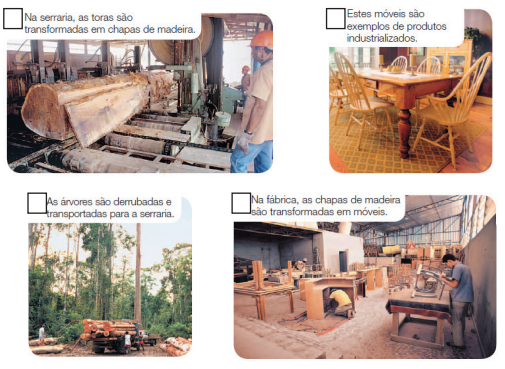 3) Observe as matérias- primas abaixo e desenhe dois produtos industrializados para cada uma delas. 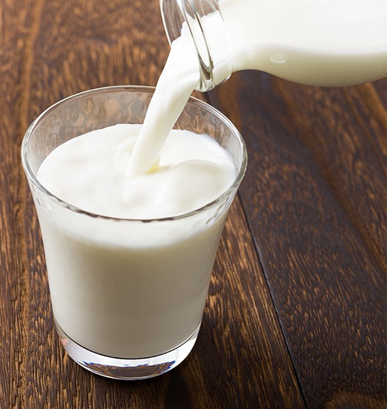 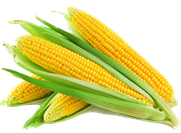 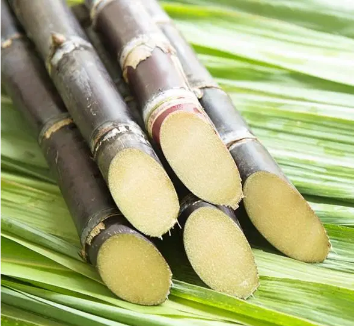 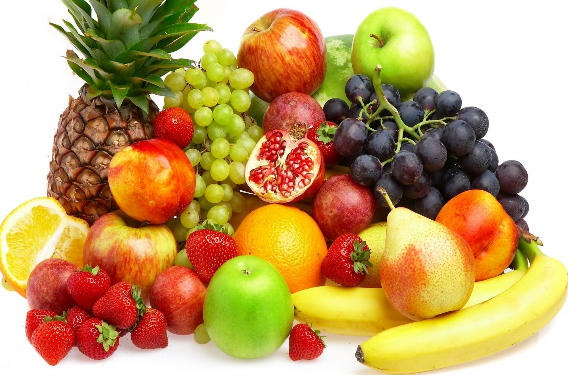 